В целях реализации части 5 статьи 9 Федерального закона от 25.12.2008 
N 273-ФЗ "О противодействии коррупции" администрация Цивильского муниципального округа ПОСТАНОВЛЯЕТ:1. Утвердить прилагаемый Порядок уведомления представителя нанимателя (работодателя) о фактах обращения в целях склонения муниципального служащего 
к совершению коррупционных правонарушений.2. Признать утратившими силу:постановление администрации Цивильского района Чувашской Республики 
от 6 марта 2017 г. N 137 "О порядке уведомления представителя нанимателя (работодателя) о фактах обращения в целях склонения муниципального служащего 
к совершению коррупционных правонарушений";постановление администрации Богатыревского сельского поселения Цивильского района Чувашской Республики от 10.03.2011 № 12 «Об утверждении Порядка уведомления представителя нанимателя (работодателя) о фактах обращения в целях склонения муниципального служащего администрации Богатыревского сельского поселения к совершению коррупционных правонарушений»;постановление администрации Булдеевского сельского поселения Цивильского района Чувашской Республики № 28 от 01 июля 2010 г. «Об утверждении порядка уведомления представителя нанимателя (работодателя) о фактах обращения в целях склонения муниципального служащего администрации Булдеевского сельского поселения к совершению коррупционных правонарушений»;постановление администрации Второвурманкасинского сельского поселения Цивильского района Чувашской Республики № 58 от 13 ноября 2010 г. «О порядке уведомления представителя нанимателя (работодателя) о фактах обращения в целях склонения муниципального служащего к совершению коррупционных правонарушений»;постановление администрации Игорварского сельского поселения Цивильского района Чувашской Республики № 12 от 09 марта 2011 г. «Об утверждении Порядка уведомления представителя нанимателя (работодателя) о фактах обращения в целях склонения муниципального служащего администрации Игорварского сельского поселения к совершению коррупционных правонарушений»;постановление администрации Конарского сельского поселения Цивильского района Чувашской Республики 23.12.2010 г. № 82 «О Порядке уведомления представителя нанимателя (работодателя) о фактах обращения в целях склонения муниципального служащего к совершению коррупционных правонарушений»;постановление администрации Малоянгорчинского сельского поселения Цивильского района Чувашской Республики № 8 от 05.03.2011 «Об утверждении Порядка уведомления представителя нанимателя (работодателя) о фактах обращения в целях склонения муниципального служащего администрации Малоянгорчинского сельского поселения к совершению коррупционных правонарушений»;постановление главы Медикасинского сельского поселения Цивильского района Чувашской Республики от 04.03.2011 № 09 «Об утверждении Порядка уведомления представителя нанимателя (работодателя) о фактах обращения в целях склонения муниципального служащего администрации Медикасинского сельского поселения к совершению коррупционных правонарушений»;постановление главы Михайловского сельского поселения Цивильского района Чувашской Республики от 13.09.2010 г. № 41 “Об утверждении Порядка уведомления представителя нанимателя (работодателя) о фактах обращения в целях склонения муниципального служащего администрации Михайловского сельского поселения 
к совершению коррупционных правонарушений”;постановление администрации Опытного сельского поселения Цивильского района Чувашской Республики № 60 от 23 июня 2010 г. «Об утверждении Порядка уведомления представителя нанимателя (работодателя) о фактах обращения в целях склонения муниципального служащего администрации Опытного сельского поселения к совершению коррупционных правонарушений»;постановление администрации Первостепановского сельского поселения Цивильского района Чувашской Республики от 06.09.2010 г. № 31 «О Порядке уведомления представителя нанимателя (работодателя) о фактах обращения в целях склонения муниципального служащего к совершению коррупционных правонарушений»;постановление администрации Поваркасинского сельского поселения Цивильского района Чувашской Республики № 19 от 14 мая 2010 г. «О порядке уведомления представителя нанимателя (работодателя) о фактах обращения в целях склонения муниципального служащего Поваркасинского сельского поселения Цивильского района к совершению коррупционных правонарушений»;постановление администрации Рындинского сельского поселения Цивильского района Чувашской Республики № 23 от 05 мая 2010 г. «Об утверждении Порядка уведомления представителя нанимателя (работодателя) о фактах обращения в целях склонения муниципального служащего администрации Рындинского сельского поселения к совершению коррупционных правонарушений»;постановление администрации Таушкасинского сельского поселения Цивильского района Чувашской Республики № 48а от 23.09.2010 «О порядке уведомления представителя нанимателя (работодателя) о фактах обращения в целях склонения муниципального служащего к совершению коррупционных правонарушений»;постановление администрации Тувсинского сельского поселения Цивильского района Чувашской Республики от 05.03.2011 № 13 «О порядке уведомления представителя нанимателя (работодателя) о фактах обращения в целях склонения муниципального служащего к совершению коррупционных правонарушений»;постановление главы администрации Цивильского городского поселения Цивильского района Чувашской Республики от 03.03.2011 № 36 «Об утверждении Порядка уведомления представителя нанимателя (работодателя) о фактах обращения в целях склонения муниципального служащего администрации Цивильского городского поселения к совершению коррупционных правонарушений»;постановление главы Чиричкасинского сельского поселения Цивильского района Чувашской Республики № 13 от 05.03.2011 г «Об утверждении Порядка уведомления представителя нанимателя (работодателя) о фактах обращения в целях склонения муниципального служащего администрации Чиричкасинского  сельского поселения к совершению коррупционных правонарушений»;постановление главы Чурачикского сельского поселения Цивильского района Чувашской Республики от 04.03.2011 № 18 «Об утверждении Порядка уведомления представителя нанимателя (работодателя) о фактах обращения в целях склонения муниципального служащего администрации Чурачикского сельского поселения
 к совершению коррупционных правонарушений».3. Настоящее постановление вступает в силу после его официального опубликования (обнародования).Глава Цивильскогомуниципального округа                                                                                    А.В. ИвановУтвержден
постановлением администрации
Цивильского муниципального округаот 10.03.2023 г. N 211Порядок
уведомления представителя нанимателя (работодателя) о фактах обращения в целях склонения муниципального служащего администрации Цивильского муниципального округа к совершению коррупционных правонарушений1. Порядок уведомления представителя нанимателя (работодателя) о фактах обращения в целях склонения муниципального служащего администрации Цивильского муниципального округа к совершению коррупционных правонарушений (далее - Порядок) разработан в соответствии со статьей 9 Федерального закона от 25 декабря 2008 г. N 273-ФЗ "О противодействии коррупции" и устанавливает процедуру уведомления муниципальными служащими администрации Цивильского муниципального округа, а также муниципальными служащими, замещающими должности муниципальной службы в отраслевых (функциональных), территориальных органах администрации Цивильского муниципального округа с правами юридического лица, в которых руководитель осуществляет функции представителя нанимателя в отношении муниципальных служащих (далее - отраслевой (функциональный) орган администрации с правами юридического лица), представителя нанимателя (работодателя) о фактах обращения в целях склонения их к совершению коррупционных правонарушений, перечень сведений, содержащихся в уведомлениях, организацию проверки этих сведений и порядок регистрации уведомлений.2. Муниципальные служащие администрации Цивильского муниципального округа, 
а также муниципальные служащие, замещающими должности муниципальной службы 
в отраслевом (функциональном) органе администрации с правами юридического лица (далее - муниципальные служащие), в течение суток с момента обращения обязаны уведомлять представителя нанимателя (работодателя), правоохранительные органы, органы прокуратуры или другие государственные органы обо всех случаях обращения к ним каких-либо лиц 
в целях склонения их к совершению коррупционных правонарушений.В случае нахождения муниципального служащего в командировке, в отпуске, вне места прохождения службы муниципальный служащий обязан уведомить представителя нанимателя (работодателя) в течение суток с момента прибытия к месту прохождения службы.3. Невыполнение муниципальным служащим должностной (служебной) обязанности, предусмотренной пунктом 2 настоящего Порядка, является правонарушением, влекущим его увольнение с муниципальной службы либо привлечение его к иным видам ответственности 
в соответствии с законодательством Российской Федерации.4. Муниципальный служащий, которому стало известно о факте обращения к иным муниципальным служащим в связи с исполнением ими служебных обязанностей каких-либо лиц в целях склонения их к совершению коррупционных правонарушений, вправе уведомлять об этом представителя нанимателя (работодателя) с соблюдением процедуры, определенной настоящим Порядком.5. Уведомление представителя нанимателя (работодателя) о фактах обращения 
в целях склонения муниципального служащего к совершению коррупционных правонарушений (далее - уведомление) осуществляется письменно по форме согласно приложению N 1 к настоящему Порядку либо в письменной произвольной форме 
в соответствии с перечнем сведений согласно приложению N 2 к настоящему Порядку, содержащихся в уведомлениях, путем передачи его лицу, ответственному за кадровую работу.Уведомление подлежит обязательной регистрации в течение одного рабочего дня 
с момента поступления в специальном журнале регистрации (далее - журнал) в соответствии с приложением N 3 к настоящему Порядку, который должен быть прошит и пронумерован, 
а также заверен оттиском печати администрации Цивильского муниципального округа или отраслевого (функционального) органа администрации с правами юридического лица.6. К уведомлению прилагаются все имеющиеся материалы, подтверждающие обстоятельства обращения в целях склонения муниципального служащего к совершению коррупционных правонарушений, а также иные документы, имеющие отношение 
к обстоятельствам обращения.7. Лица, ответственные за кадровую работу администрации Цивильского муниципального округа, отраслевого (функционального) органа администрации с правами юридического лица (далее - уполномоченные лица), обеспечивают:регистрацию уведомлений о фактах обращения в целях склонения муниципальных служащих к совершению коррупционных правонарушений путем внесения записей 
в журнал;передачу зарегистрированных уведомлений о фактах обращения в целях склонения муниципальных служащих к совершению коррупционных правонарушений на рассмотрение представителю нанимателя (работодателю) с целью организации последующей проверки сведений, содержащихся в уведомлениях;организацию проверки сведений, содержащихся в уведомлениях о фактах обращения в целях склонения муниципальных служащих к совершению коррупционных правонарушений, в соответствии с действующим законодательством.8. Уполномоченное лицо, принявшее уведомление, помимо его регистрации 
в журнале, обязано выдать под роспись муниципальному служащему, передавшему уведомление, отрывную часть талона-уведомления. Корешок талона-уведомления остается 
у уполномоченного лица.В случае если уведомление поступило по почте, отрывная часть талона-уведомления направляется муниципальному служащему по почте заказным письмом.Талон-уведомление состоит из двух частей: корешка талона уведомления и отрывной части талона-уведомления (Приложение N 4 к Порядку).9. Отказ в регистрации уведомления не допускается.10. Конфиденциальность полученных сведений обеспечивается уполномоченным лицом.11. Уведомление, зарегистрированное в журнале, в течение одного рабочего дня передается на рассмотрение представителю нанимателя (работодателю), который принимает решение о проведении проверки.12. Проверка проводится в течение десяти рабочих дней с момента регистрации уведомления.13. Проверка осуществляется уполномоченным лицом по поручению представителя нанимателя (работодателя) путем направления уведомлений в органы прокуратуры Чувашской Республики, МВД по Чувашской Республике, Управление ФСБ по Чувашской Республике, проведения бесед с муниципальным служащим, подавшим уведомление, указанным в уведомлении, получения от муниципального служащего пояснения по сведениям, изложенным в уведомлении.Уведомление направляется представителем нанимателя (работодателем) в органы прокуратуры Чувашской Республики, МВД по Чувашской Республике, Управление ФСБ 
по Чувашской Республике не позднее 7 дней с даты регистрации уведомления в журнале, 
о чем уполномоченное лицо в течение одного рабочего дня уведомляет муниципального служащего, передавшего или направившего уведомление.По решению представителя нанимателя (работодателя) уведомление может быть направлено как одновременно во все перечисленные государственные органы, так и в один из них. В случае направления уведомления одновременно в несколько государственных органов в сопроводительном письме перечисляются все адресаты.14. По окончании проверки материалы представляются главе Цивильского муниципального округа для принятия решения о направлении информации 
в правоохранительные органы. 15. В течение 5 рабочих дней со дня принятия решения о направлении информации 
в правоохранительные органы, сектор кадровой работы письменно уведомляет об этом муниципального служащего, представившего уведомление.16. Муниципальный служащий, уведомивший представителя нанимателя (работодателя), органы прокуратуры или другие государственные органы о фактах обращения в целях склонения его к совершению коррупционного правонарушения, о фактах совершения другими муниципальными служащими коррупционных правонарушений, находится под защитой государства в соответствии с законодательством Российской Федерации.Государственная защита муниципального служащего, уведомившего представителя нанимателя (работодателя), органы прокуратуры или другие государственные органы 
о фактах обращения в целях склонения его к совершению коррупционного правонарушения, о фактах обращения к иным муниципальным служащим в связи с исполнением служебных обязанностей каких-либо лиц в целях склонения их к совершению коррупционных правонарушений, в связи с его участием в уголовном судопроизводстве в качестве потерпевшего или свидетеля обеспечивается в порядке и на условиях, установленных Федеральным законом от 20.08.2004 N 119-ФЗ "О государственной защите потерпевших, свидетелей и иных участников уголовного судопроизводства".17. Представителем нанимателя (работодателем) принимаются меры по защите муниципального служащего, уведомившего представителя нанимателя (работодателя), органы прокуратуры или другие государственные органы о фактах обращения в целях склонения его к совершению коррупционного правонарушения, о фактах обращения к иным муниципальным служащим в связи с исполнением служебных обязанностей каких-либо лиц в целях склонения их к совершению коррупционных правонарушений, в части обеспечения муниципальному служащему гарантий, предотвращающих его неправомерное увольнение, перевод на нижестоящую должность, лишение или снижение размера премии, перенос времени отпуска, привлечение к дисциплинарной ответственности в период рассмотрения представленного муниципальным служащим уведомления.В случае привлечения к дисциплинарной ответственности муниципального служащего, указанного в абзаце первом настоящего пункта, обоснованность такого решения рассматривается на заседании комиссии по соблюдению требований к служебному поведению муниципальных служащих и урегулированию конфликта интересов.Приложение N 1
к Порядку уведомления представителя
нанимателя (работодателя) о фактах
обращения в целях склонения
муниципального служащего администрации
Цивильского муниципального округа к
совершению коррупционных правонарушений                              ___________________________________________                              (Ф.И.О., должность представителя нанимателя                                             (работодателя)                              ___________________________________________                             наименование органа местного самоуправления)                             от _________________________________________                                     (Ф.И.О., должность муниципального                             ____________________________________________                                 служащего, место жительства, телефон)Уведомление
о факте обращения в целях склонения муниципального служащего к совершению коррупционных правонарушений     Сообщаю, что:1. ______________________________________________________________________       (описание обстоятельств, при которых стало известно о случаях_________________________________________________________________________       обращения к муниципальному служащему в связи с исполнением_________________________________________________________________________       им служебных обязанностей каких-либо лиц в целях склонения_________________________________________________________________________             его к совершению коррупционных правонарушений_________________________________________________________________________               (дата, место, время, другие условия))________________________________________________________________________.2. ______________________________________________________________________          (подробные сведения о коррупционных правонарушениях,_________________________________________________________________________         которые должен был бы совершить муниципальный служащий________________________________________________________________________.                     по просьбе обратившихся лиц)3. ______________________________________________________________________          (все известные сведения о физическом (юридическом) лице,_________________________________________________________________________           склоняющем к коррупционному правонарушению)________________________________________________________________________.4. ______________________________________________________________________     (способ и обстоятельства склонения к коррупционному правонарушению_________________________________________________________________________ (подкуп, угроза, обман и т.д.), а также информация об отказе (согласии)________________________________________________________________________.   принять предложение лица о совершении коррупционного правонарушения)_____________________________________(дата, подпись, инициалы и фамилия)Приложение N 2
к Порядку уведомления представителя
нанимателя (работодателя) о фактах
обращения в целях склонения
муниципального служащего администрации
Цивильского муниципального округа к
совершению коррупционных правонарушенийПеречень сведений, 
содержащихся в уведомлениях о фактах обращения в целях склонения муниципального служащего к совершению коррупционных правонарушений1. Фамилия, имя, отчество (последнее - при наличии) муниципального служащего, заполняющего уведомление о фактах обращения в целях склонения его к совершению коррупционных правонарушений, должность, контактный телефон.2. Все известные сведения о лицах, склоняющих муниципального служащего 
к правонарушению (фамилия, имя, отчество (последнее - при наличии), должность и т.д.).3. Сущность предполагаемого правонарушения (злоупотребление должностными полномочиями, нецелевое расходование бюджетных средств, превышение должностных полномочий, присвоение полномочий должностного лица, незаконное участие 
в предпринимательской деятельности, получение взятки, дача взятки, служебный подлог 
и т.д.).4. Способ склонения к правонарушению (подкуп, угроза, обещание, обман, насилие 
и т.д.).5. Время, дата склонения к правонарушению.6. Место склонения к правонарушению.7. Обстоятельства склонения к правонарушению (телефонный разговор, личная встреча, почтовое отправление и т.д.).8. Дата заполнения Уведомления.9. Подпись муниципального служащего, заполнившего Уведомление.Приложение N 3
к Порядку уведомления представителя
нанимателя (работодателя) о фактах
обращения в целях склонения
муниципального служащего администрации
Цивильского муниципального округа к
совершению коррупционных правонарушенийЖурнал учета уведомлений
о фактах обращения в целях склонения муниципального служащего к совершению коррупционных правонарушенийПриложение N 4
к Порядку уведомления представителя
нанимателя (работодателя) о фактах
обращения в целях склонения
муниципального служащего администрации
Цивильского муниципального округа к
совершению коррупционных правонарушений┌────────────────────────────────────┬────────────────────────────────────┐│           ТАЛОН-КОРЕШОК            │         ТАЛОН-УВЕДОМЛЕНИЕ          ││                                    │                                    ││            N __________            │            N __________            ││                                    │                                    ││  Уведомление принято от ___________│  Уведомление принято от ___________││____________________________________│____________________________________││____________________________________│____________________________________││               Ф.И.О.               │               Ф.И.О.               ││     муниципального служащего       │      муниципального служащего      ││                                    │                                    ││  Краткое содержание уведомления ___│  Краткое содержание уведомления ___││____________________________________│____________________________________││____________________________________│____________________________________││                                    │                                    ││                                    │  Уведомление принято:              ││____________________________________│____________________________________││     (подпись и должность лица,     │(Ф.И.О., должность лица, принявшего ││      принявшего уведомление)       │           уведомление)             ││                                    │____________________________________││    "____" ___________ 20____ г.    │         (номер по Журналу)         ││                                    │                                    ││                                    │    "____" ___________ 20____ г.    ││____________________________________│                                    ││     (подпись лица, получившего     │____________________________________││         талон-уведомление)         │ (подпись муниципального служащего, ││                                    │      принявшего уведомление)       ││    "____" ___________ 20___ г.     │                                    ││                                    │                                    │└────────────────────────────────────┴────────────────────────────────────┘ЧĂВАШ РЕСПУБЛИКИ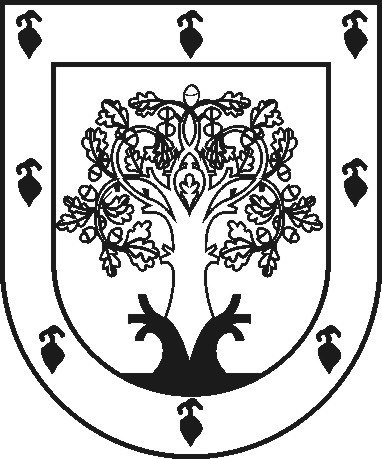 ЧУВАШСКАЯ РЕСПУБЛИКАÇĚРПӲМУНИЦИПАЛЛĂ ОКРУГĔНАДМИНИСТРАЦИЙĚЙЫШĂНУ2023ç. пуш уйӑхĕн 10 -мӗшӗ 211 №Çěрпÿ хулиАДМИНИСТРАЦИЯ ЦИВИЛЬСКОГО МУНИЦИПАЛЬНОГО ОКРУГАПОСТАНОВЛЕНИЕ10 марта 2023 г. № 211город ЦивильскО порядке уведомления представителя нанимателя (работодателя) о фактах обращения в целях склонения муниципального служащего администрации Цивильского муниципального округа к совершению коррупционных правонарушенийN п/пНомер и дата регистрации уведомленияСведения о муниципальном служащем, передавшем или направившем уведомлениеСведения о муниципальном служащем, передавшем или направившем уведомлениеКраткое содержание уведомленияДолжность, Ф.И.О. лица, принявшего уведомлениеОсобые отметки (при наличии)N п/пНомер и дата регистрации уведомленияДолжность, Ф.И.О.Место жительства, контактный телефонКраткое содержание уведомленияДолжность, Ф.И.О. лица, принявшего уведомлениеОсобые отметки (при наличии)1234567